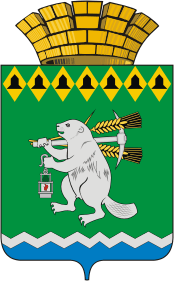 Администрация Артемовского городского округа ПОСТАНОВЛЕНИЕот 20.08.2020                                                                                              № 807-ПАО внесении изменений в Календарный план физкультурных и спортивных мероприятий Артемовского городского округа на 2020 годРассмотрев обращение Якименко Т.Б., директора МБУ АГО «ФОК «Уралец», в соответствии с пунктом 19 части 1 статьи 16 Федерального закона от 06 октября 2003 года № 131-ФЗ «Об общих принципах организации местного самоуправления в Российской Федерации», пунктом 4 части 1 статьи 9 Федерального закона от 04 декабря 2007 года № 329-ФЗ «О физической культуре и спорте в Российской Федерации», пунктом 4 статьи 7 Закона Свердловской области от 16 июля 2012 года № 70-ОЗ «О физической культуре и спорте в Свердловской области», руководствуясь статьей 30, 31 Устава Артемовского городского округа,ПОСТАНОВЛЯЮ:1. Внести в Календарный план физкультурных и спортивных мероприятий Артемовского городского округа на 2020 год, утвержденный постановлением Администрации Артемовского городского округа от 11.03.2020 № 259-ПА, с изменениями, внесенными постановлением Администрации Артемовского городского округа от 16.07.2020 № 692-ПА (далее – Календарный план), следующие изменения:раздел 5.3 Календарного плана дополнить строкой 119.1 следующего содержания:2. Разместить постановление на Официальном портале правовой информации Артемовского городского округа (www.артемовский-право.рф), на официальном сайте Артемовского городского округа в информационно-телекоммуникационной сети «Интернет».3. Действие настоящего постановления распространяется на правоотношения, возникшие с 06.08.2020.4. Контроль за исполнением постановления возложить на заместителя главы Администрации Артемовского городского округа по социальным вопросам.Первый заместительглавы Администрации Артемовскогогородского округа, исполняющийполномочия главы Артемовскогогородского округа							          Н.А. Черемных119.1Соревнование по спортивному туризму в группе дисциплин «Дистанция водная», посвященное Дню физкультурника, в рамках Федерального проекта «Ни минуты не теряя, мы здоровье укрепляем!»6 августапо назначениюМБУ АГО «ФОК «Уралец»